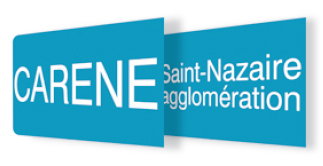 La CARENE Saint-Nazaire Agglomération (10 communes / 125 000 habitants)Communauté d’Agglomération de la REgion Nazairienne et de l’EstuaireDirection Transition, Emploi, Développement économiqueRecrute Un(e) Chef(fe) de projet Territoire Zéro Chômeur de Longue Durée (H/F)Cadre d’emploi des attachés territoriaux Contrat de projet d’une durée de 3 ansLe territoire de la Communauté d’Agglomération de Saint Nazaire est riche de sa diversité. Vitalité et audace, patrimoines naturels remarquables, situation géographique exceptionnelle au croisement de l’Océan, de la Loire et des marais de Brière font de ce territoire un espace aux atouts variés et exceptionnels. Fort de ses propres dynamiques, adossé à des collaborations étroites avec ses partenaires, le territoire de la Communauté d’Agglomération de Saint Nazaire développe des projets innovants et structurants dans lesquels les enjeux de communication sont majeurs. Le territoire revendique aujourd’hui sa personnalité autour d’une dynamique touristique, Saint-Nazaire renversante, et s’appuie sur son positionnement de vie urbaine et originale au bord de l’océan.Saint-Nazaire et son agglomération bénéficient depuis plusieurs années d’un fort dynamisme économique, grâce à des filières industrielles de pointe (aéronautique, la construction navale ou les énergies marines renouvelables) et à une économie résidentielle et de services diversifiée (numérique, nautisme, artisanat, BTP, commerce, tourisme). Territoire acteur des transitions (énergétique, écologique, numérique), il porte la volonté d’accompagner les mutations de l’économie locale, au bénéfice de l’emploi du plus grand nombre.  Dans le cadre de sa stratégie de développement économique territoriale, Saint-Nazaire Agglomération – la CARENE mène une politique volontariste et ambitieuse en matière d’emploi, d’insertion, d’orientation et de formation, en partenariat avec l’ensemble des collectivités et des acteurs du service public de l’emploi. De manière directe ou indirecte, il s’agit d’anticiper sur les besoins de compétences des entreprises et de faciliter l’accès à l’emploi des publics qui en sont les plus éloignés, tout en soutenant les projets d’innovation sociale portés par les acteurs du territoire. MissionsSous le pilotage de la responsable du service Emploi, Insertion, Formation, vous aurez pour mission de réaliser une étude de faisabilité en vue de constituer le dossier de candidature de la CARENE à l’expérimentation Territoire Zéro Chômeur de Longue Durée. En cas de succès, vous piloterez la mise en place du dispositif dans ses premières phases. Dans ce cadre, vous devrez veiller au respect des éléments inscrits dans le cahier des charges de l’appel à candidatures lancé par l’Etat et le Fonds ETCLD, et suivre les 4 phases méthodologiques du dispositif (de la mobilisation d’une équipe projet à l’ouverture de l’Entreprise à But d’Emploi « EBE »). Conformément à la méthodologie définie par l’association Territoire zéro chômeur de longue durée afin de déposer le dossier de candidature à l’expérimentation, vos missions seront les suivantes : Sensibiliser et fédérer les acteurs socio-économiques du territoire autour du projetCréer et animer un Comité Local pour l’Emploi « CLE » associant les partenaires tels que définis dans le cahier des charges Analyser les spécificités du territoire et leurs impacts sur le projet : tissu économique local, difficultés d’insertion rencontrées par les habitants,Cartographier les périmètres d’intervention des acteurs de l’emploi - identifier les services non concurrentiels (futurs travaux utiles) Préciser le territoire d’expérimentationMener une réflexion partagée et co-construite avec le service public de l’emploi pour une stratégie de mobilisation des demandeurs durablement privés d’emploiAnimer un collectif de demandeurs d’emploi volontaires et impliqués.Proposer une présentation de la future EBE : statuts, gouvernance, organisation, activitésDéfinir un plan de charge des recrutementsElaborer un business plan prévisionnel sur 3 ans pour EBEPour réussir votre mission, vous vous appuierez sur l’expertise interne du service Emploi, insertion, formation et de l’ensemble de la direction, afin de faire réussir ce projet majeur pour le territoire de la CARENE.  Profil Doté·e d’une solide expérience en gestion de projet, développement local ou développement économique, vous disposez de compétences avérées en matière juridique et financière et avez la fibre de l’entrepreneuriat social. En capacité de fédérer les acteurs et d’animer un collectif, vous avez une bonne connaissance des politiques de l’emploi et adhérez aux fondamentaux du dispositif Territoire Zéro Chômeur de Longue Durée. A l’aise avec les outils informatiques et notamment Excel, rigoureux·se et méthodique, vous êtes également à l’aise à l’oral comme à l’écrit. Adresser votre candidature (CV + lettre de motivation) :Monsieur le Président de la CARENEBP 305 – 44605 - SAINT NAZAIRE CEDEXTél. 02 51 16 48 48Avant le 15 octobre 2021